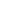 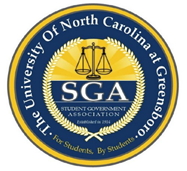 AGENDACall to Order of the 95th Session (7:01)-- Mikaela addresses the tardiness and absence policies as well as dress code.Roll Call (7:02)Approval of Minutes (7:04)Approval of Agenda (7:05)Reports (7:05)President Holly Shields (7:05)--- Holly gives special thanks to her Executive Board. She also emphasizes the involvement in the ASG meeting, Be the Change, Hurricane Harvey and Insomnia Cookies event, elections and nominations, and the Recovery and Mental Health Months.Vice President Mikaela Portugal (7:14)--- Mikaela gives thanks to her Legislative Board and then emphasizes that the Senators need to participate in Lead Your Campus. She also reiterates the importance of encouraging people to go to the interest meetings and allocations information meetings.Attorney General Brianna Boggan (7:18)--- Brianna explains her duties again and gives a pop-quiz that relates to the departments her position is involved with. She also addresses the number of cases that have recently happened on campus.Special Reports (7:23)Executive Board (7:23)--- Each Executive Board member explain their roles, their involvement, and availability. Old Business (7:37)--- N/ANew Business (7:38)SB 95 03 (7:39)--- Samaya Roary defers to Matthew Garr to present this bill, presenting the UNITY initiative. Brittany Abanukam  asks about the frequency of UNITY events. Events are every 2-3 weeks and ends on November 16th.  Tim then asks if it’s mandatory attendance.Senator Forum (7:45)Student Forum (7:45)Announcements (7:46)--- Tim reiterates that the Finance Committee will be shortly holding the Allocation meetings for student groups. Jamie then speaks of the McNabbs and the opportunity to be involved in the Chipotle fundraiser to raise funds for the family on September 26th. Mikaela then announces that if someone doesn’t know what allocations is then they need to go to the OAOS meetings and that attendance is CRUCIAL for next Tuesday (by-laws need to be done).Adjournment (7:50)--- Kierra and Time motion to adjourn.